附件:集体案件预约指引图1.广东省政务服务网预约: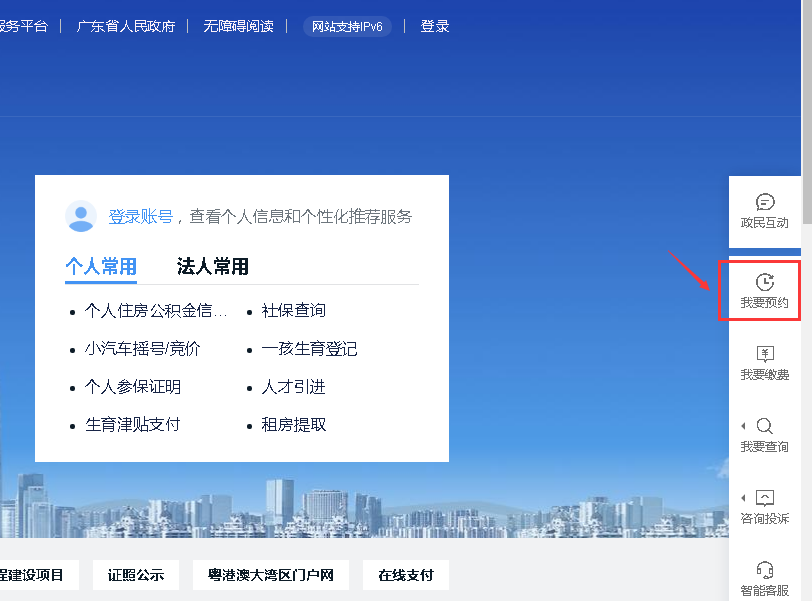 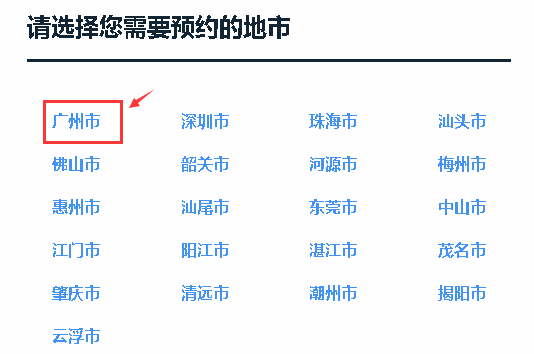 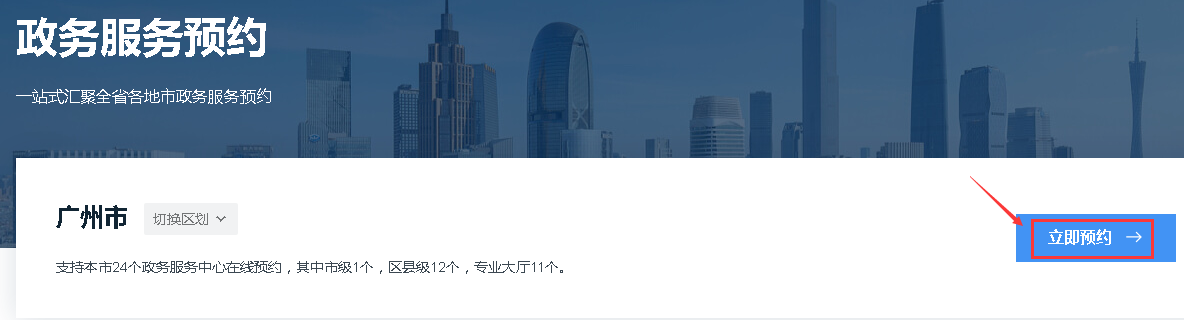 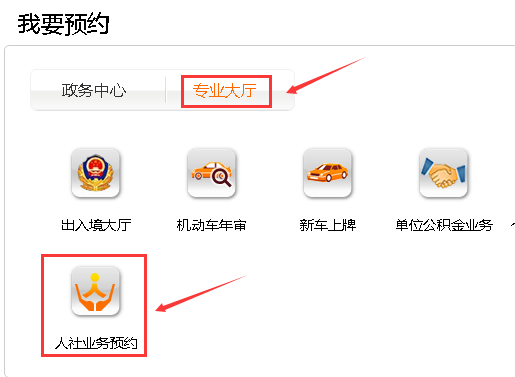 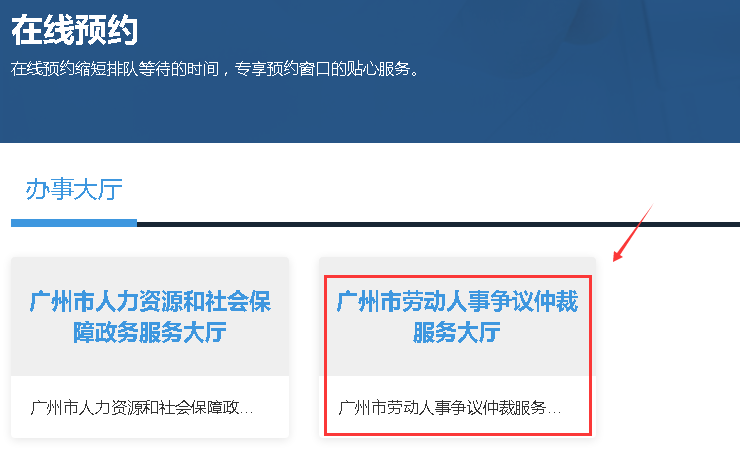 2.穗好办APP预约: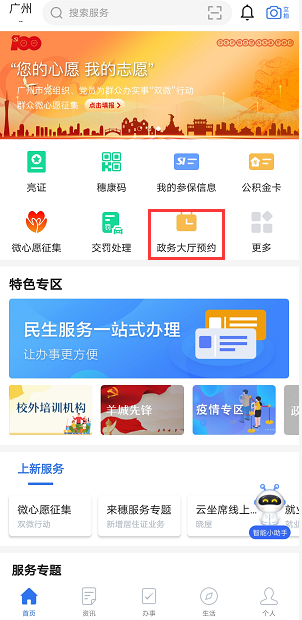 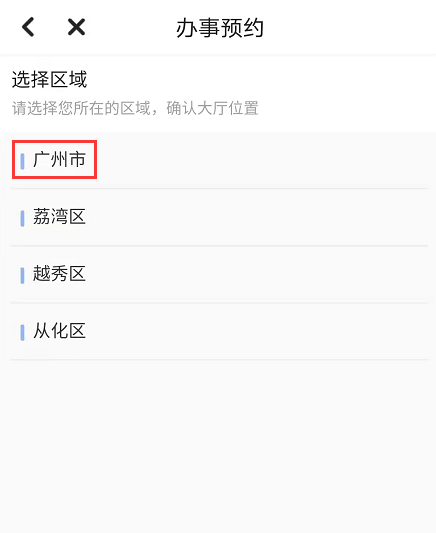 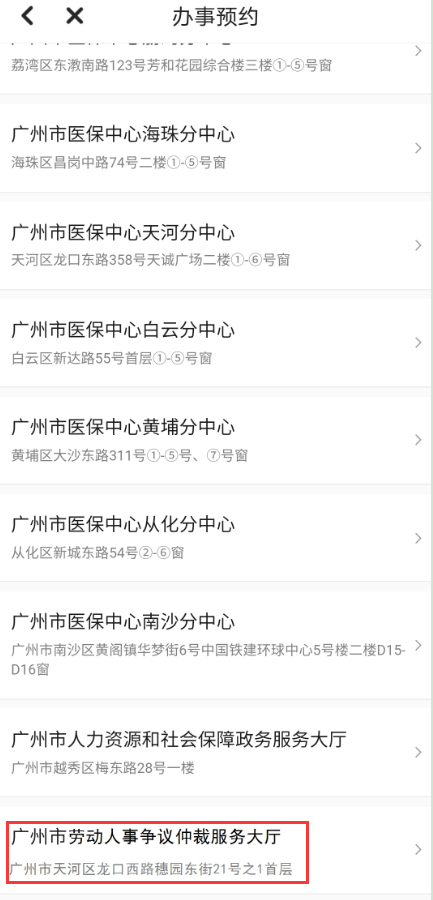 